บทความเรื่อง Enhanced valorization of industrial wastes for biodiesel feedstocks and biocatalyst by lipolytic oleaginous yeast and biosurfactant-producing bacteria อ้างอิงใน 6 บทความในปี 2023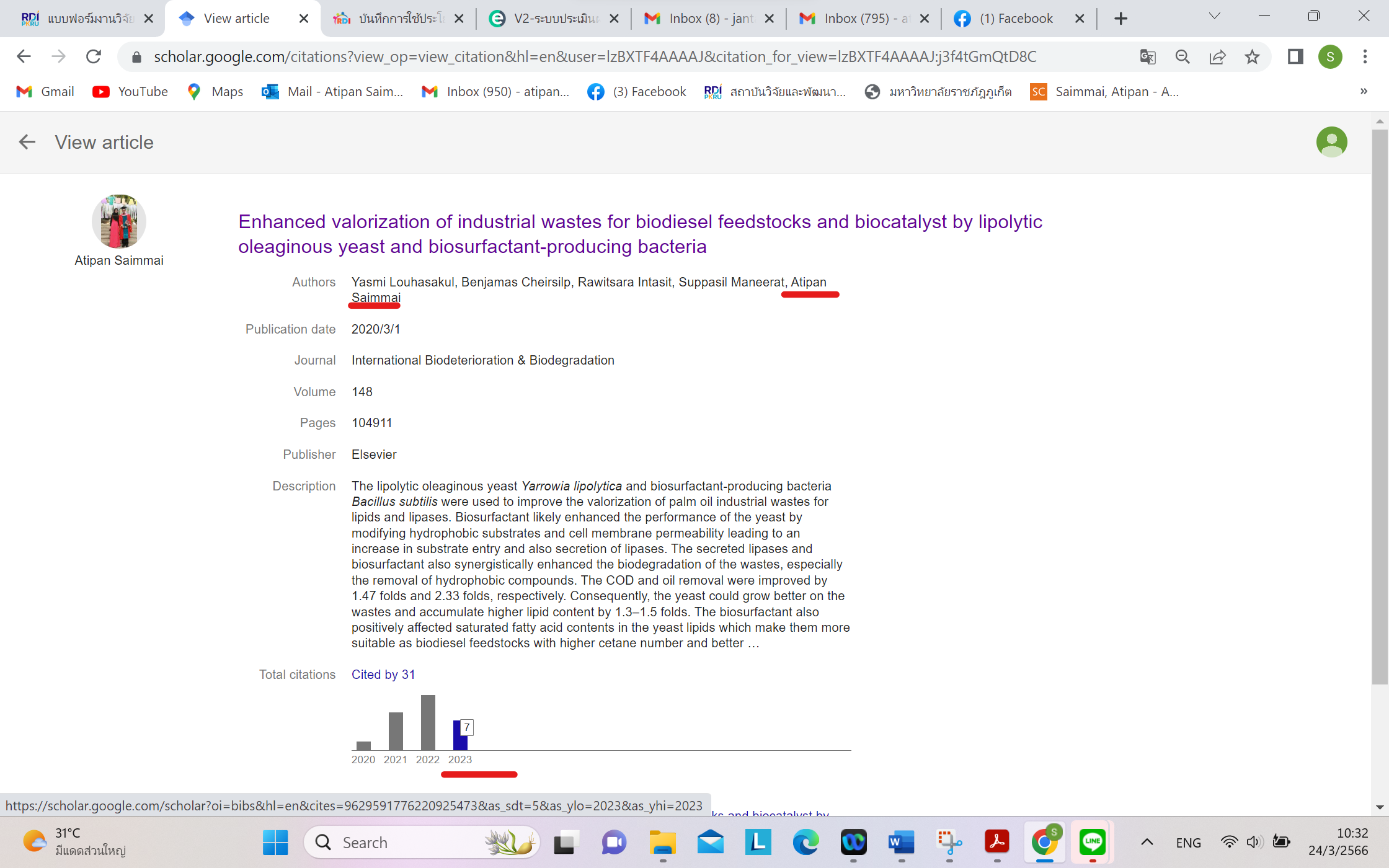 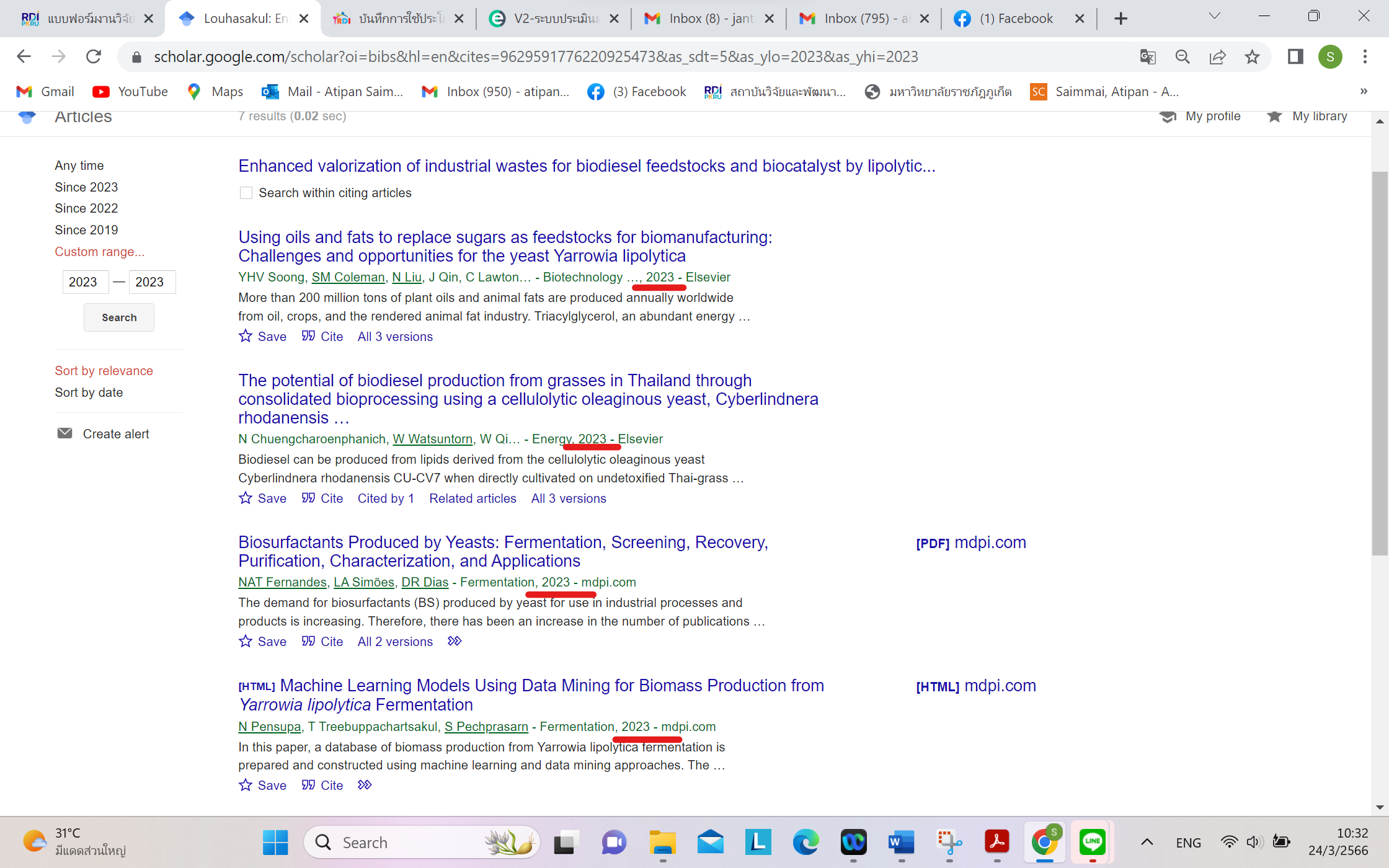 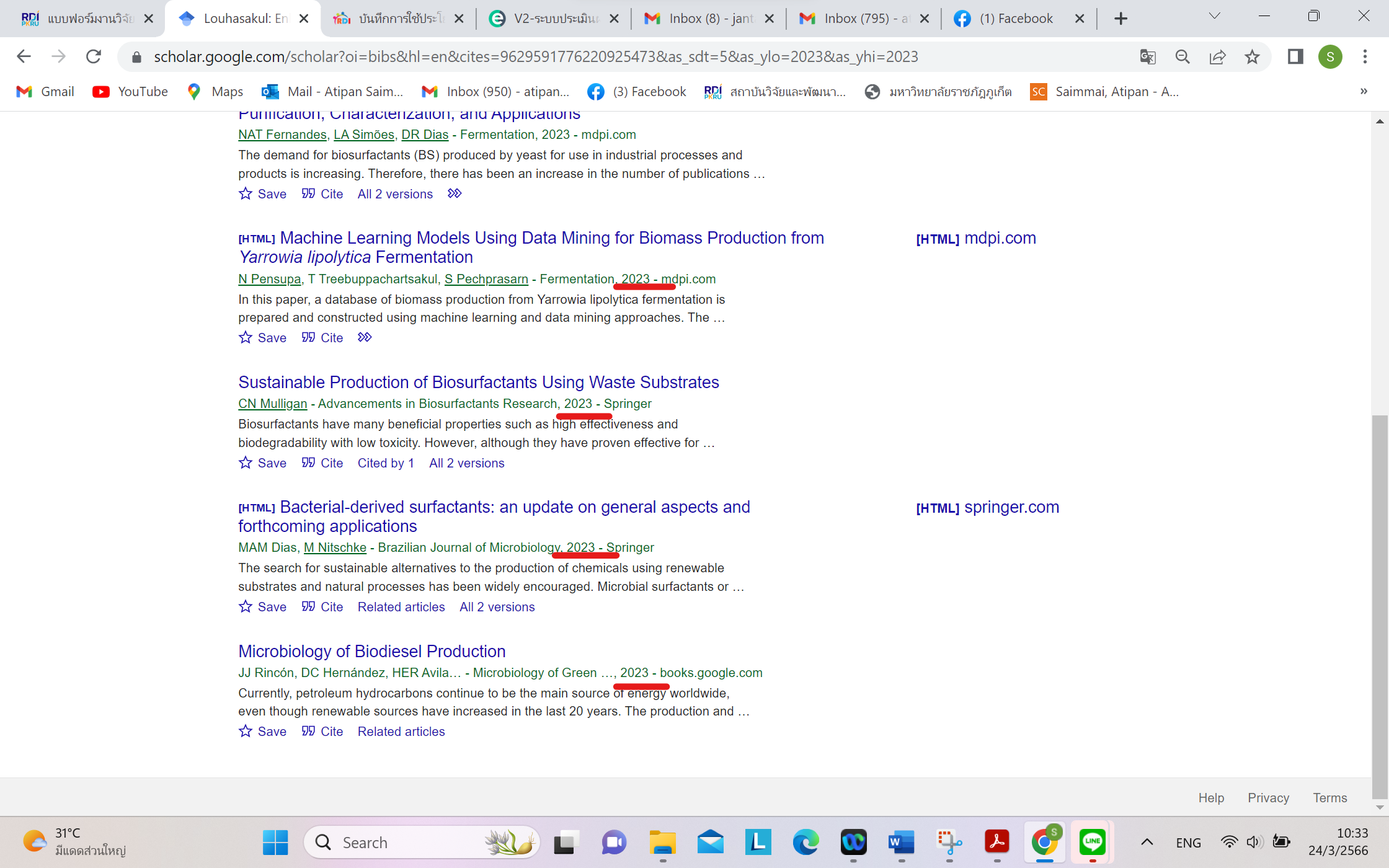 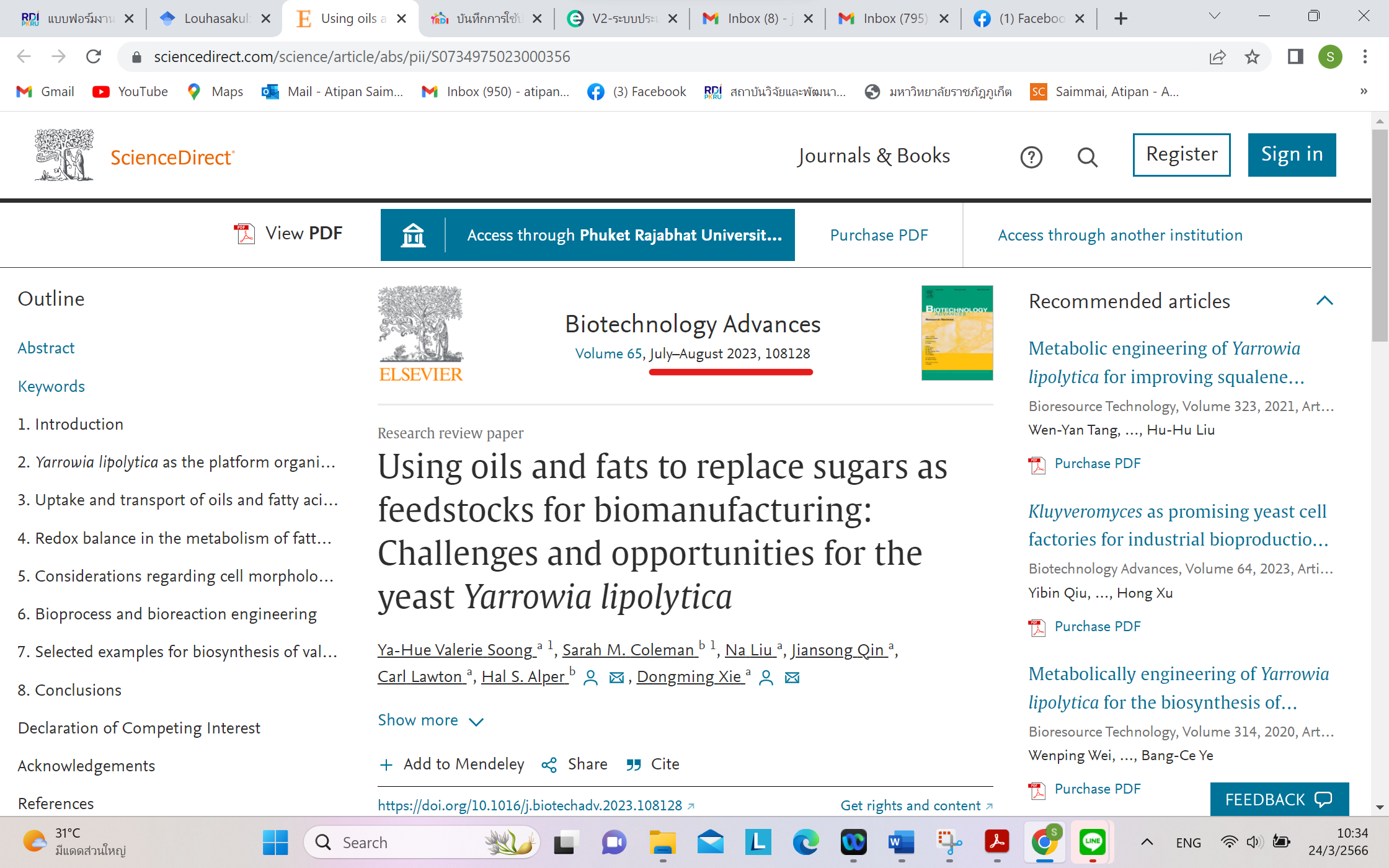 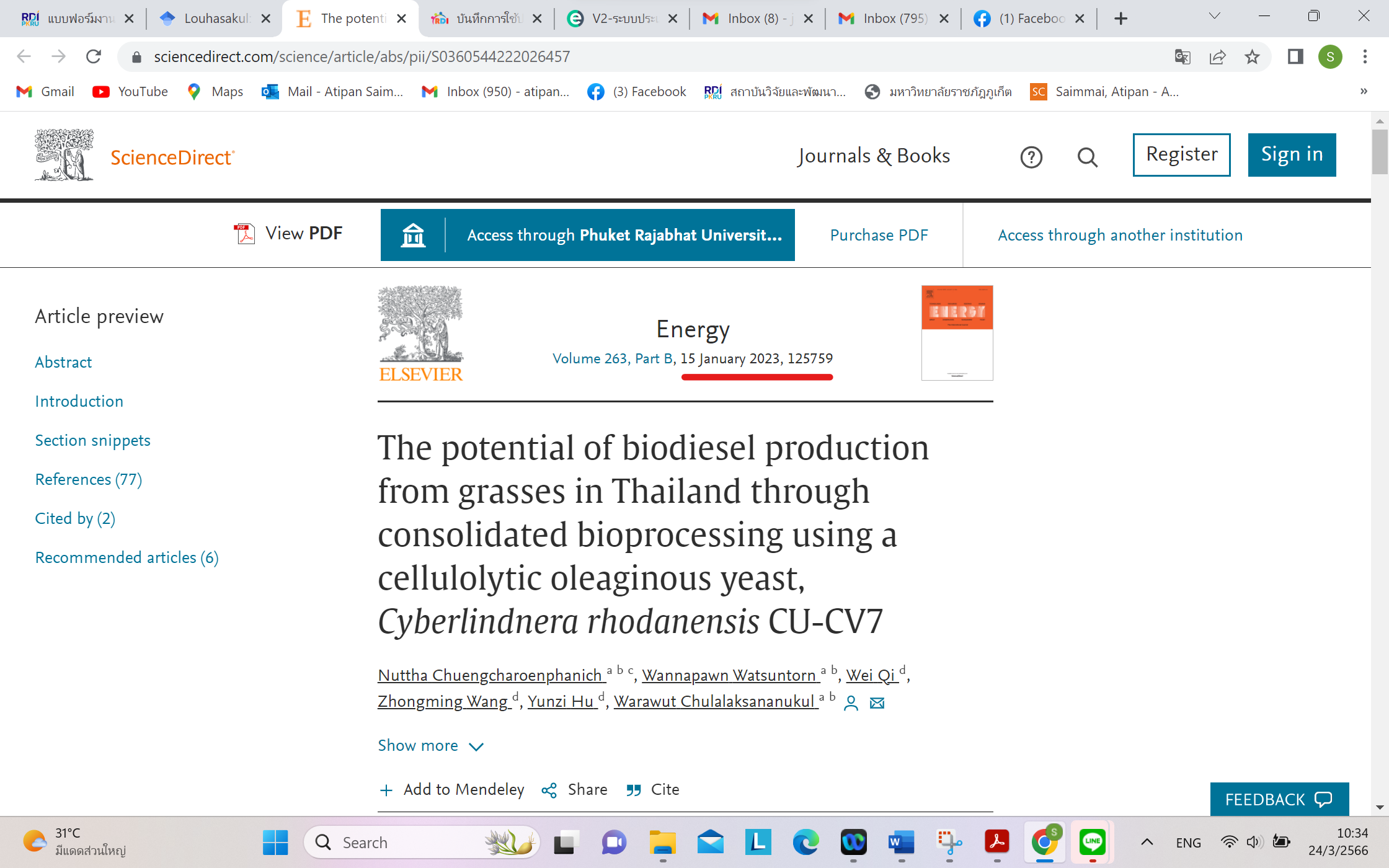 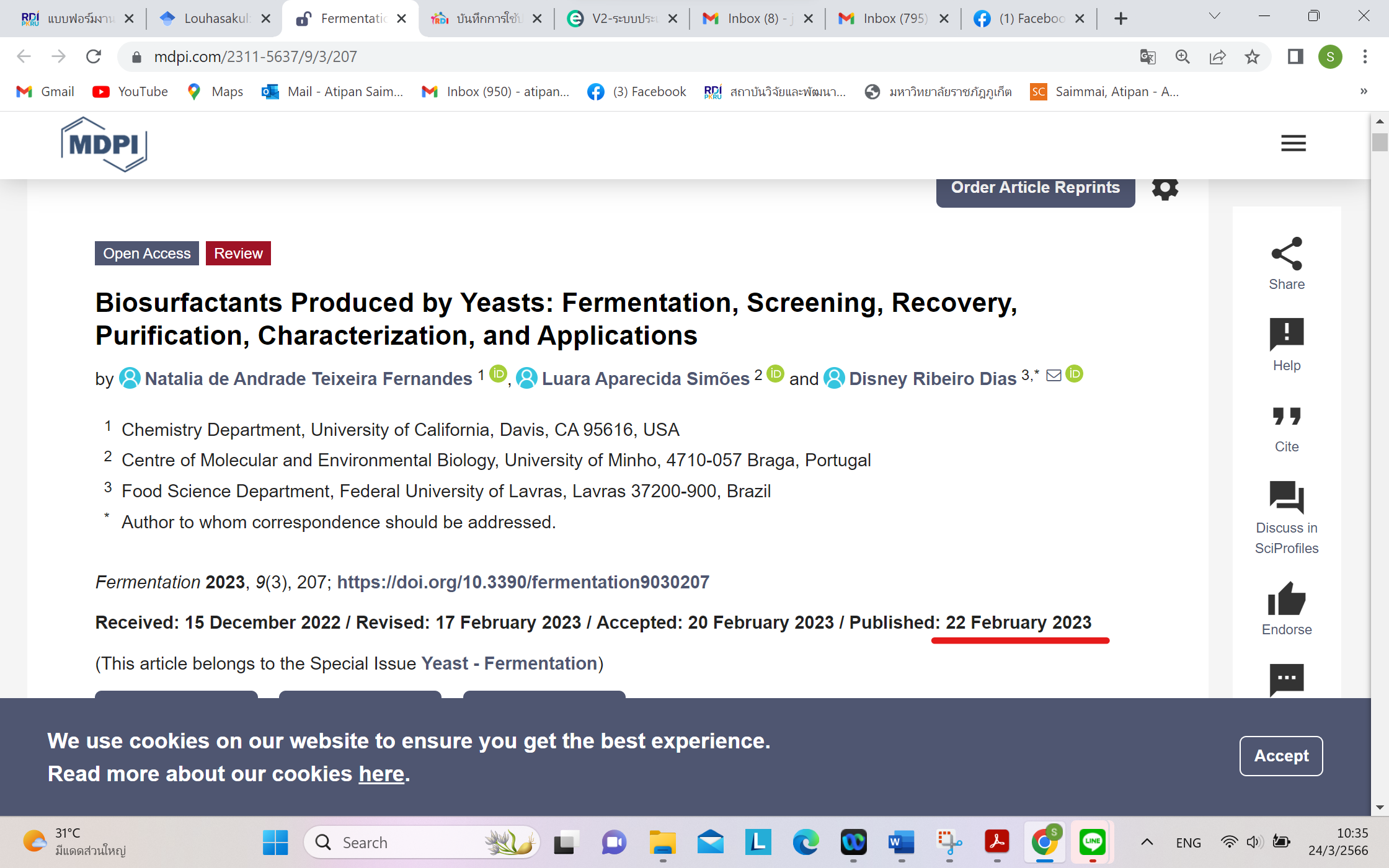 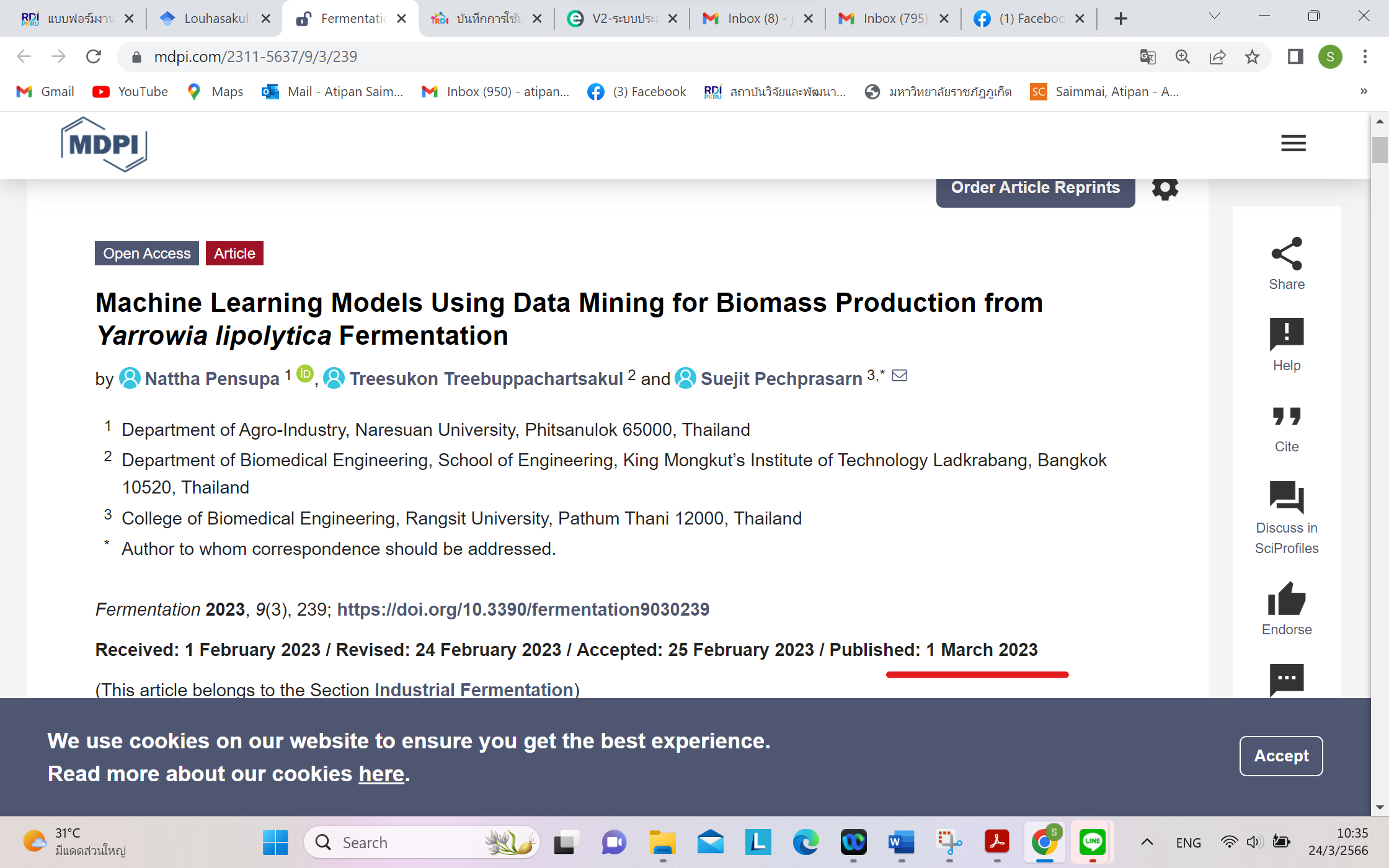 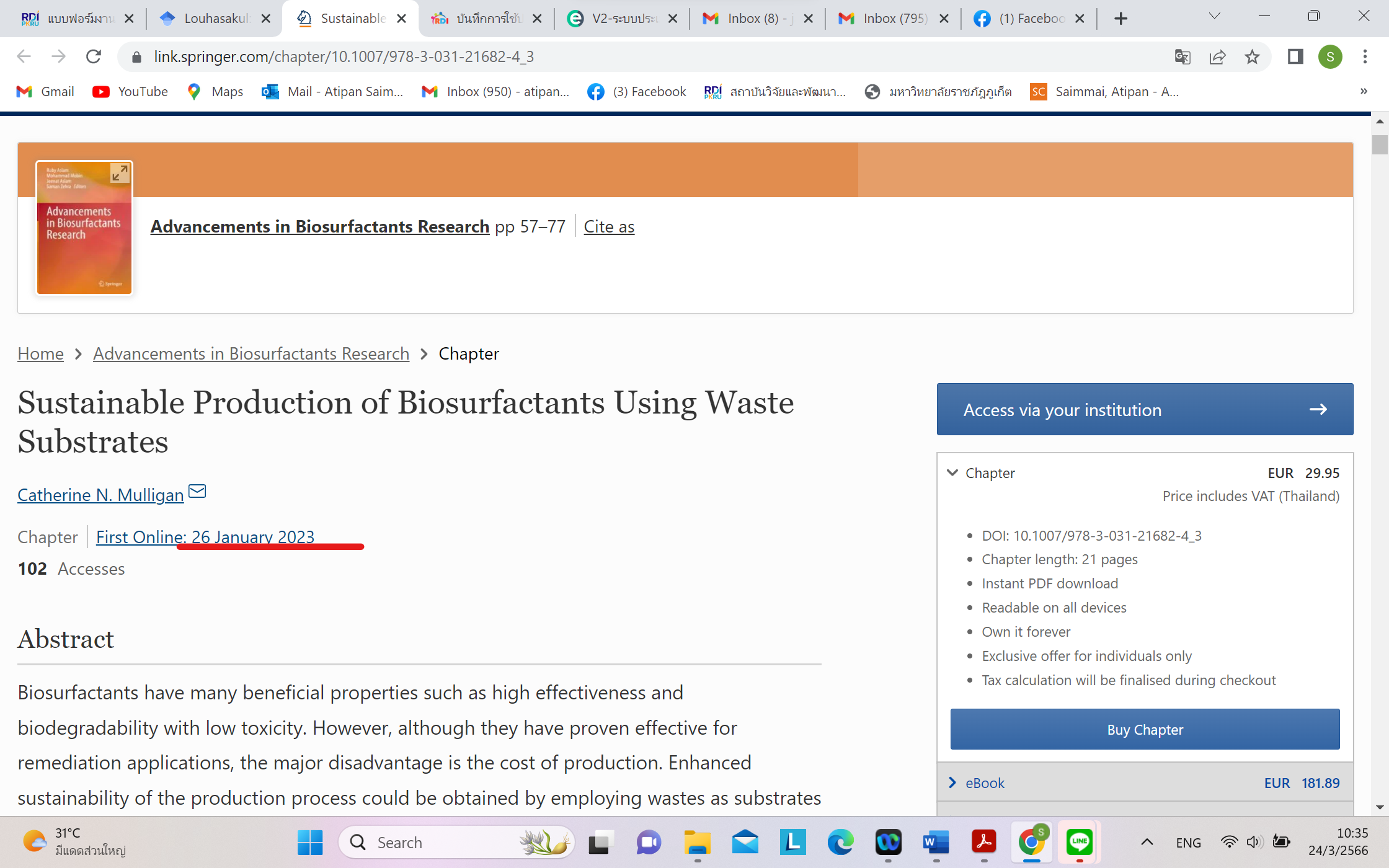 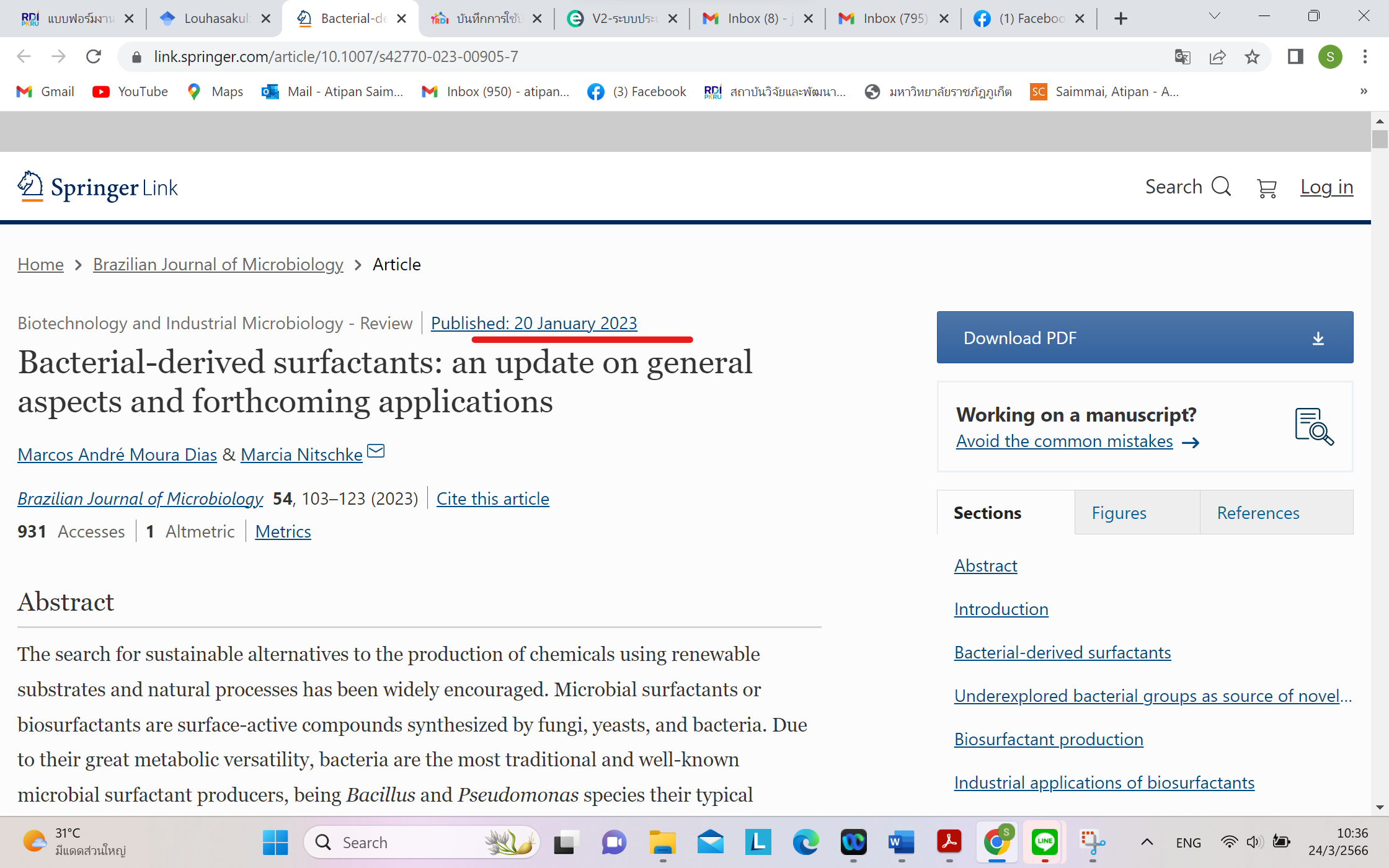 